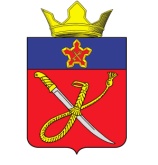 АДМИНИСТРАЦИЯ КУЗЬМИЧЕВСКОГО СЕЛЬСКОГО ПОСЕЛЕНИЯГОРОДИЩЕНСКОГО МУНИЦИПАЛЬНОГО РАЙОНАВОЛГОГРАДСКОЙ ОБЛАСТИПОСТАНОВЛЕНИЕОт «13» октября 2023 года                                                                                                № 81Об утверждении порядка использования бюджетных ассигнований резервного фонда администрации Кузьмичевского  сельского поселения Городищенского  муниципального района Волгоградской областиВ соответствии со статьей 81 Бюджетного кодекса Российской Федерации, Уставом  Кузьмичевского сельского поселения Городищенского муниципального района Волгоградской области, администрация Кузьмичевского сельского поселения Городищенского муниципального района Волгоградской области постановляет:1. Утвердить прилагаемый порядок использования бюджетных ассигнований резервного фонда администрации Кузьмичевского сельского поселения Городищенского    муниципального района Волгоградской области.2. Признать утратившим силу постановление администрации Кузьмичевского сельского поселения Городищенского муниципального района Волгоградской области от 22.02.2022 г. № 14 «Об утверждении положения о резервном фонде  Администрации Кузьмичевского сельского поселений Городищенского муниципального района Волгоградской области».3. Настоящее постановление вступает в силу со дня официального обнародования.Глава Кузьмичевского сельского поселения                                     П.С. БорисенкоУтвержденпостановлением администрации Кузьмичевского   сельского поселения Городищенского   муниципального района Волгоградской области от «13» октября 2023 г. № 81ПОРЯДОК использования бюджетных ассигнований резервного фонда администрации Кузьмичевского сельского поселения Городищенского муниципального района Волгоградской области1.Общие положения1.1. Резервный фонд администрации Кузьмичевского сельского поселения Городищенского муниципального района Волгоградской области (далее - резервный фонд) формируется в составе бюджета Кузьмичевского сельского поселения Городищенского муниципального района Волгоградской области.1.2. Размер резервного фонда определяется при формировании бюджета Кузьмичевского сельского поселения Городищенского муниципального района Волгоградской области и устанавливается решением о бюджете Кузьмичевского сельского поселения Городищенского муниципального района Волгоградской области  на соответствующий финансовый год и плановый период.Расходы резервного фонда предусматриваются в бюджете Кузьмичевского сельского поселения Городищенского муниципального района Волгоградской области отдельной строкой.2. Цели использования бюджетных ассигнованийрезервного фонда2.1. Средства резервного фонда направляются на финансовое обеспечение:2.1.1) непредвиденных расходов, в том числе на:а) проведение аварийно-спасательных работ в зонах чрезвычайных ситуаций и стихийных бедствий;б) проведение неотложных аварийно-восстановительных работ на объектах жилищно-коммунального хозяйства, социальной сферы, промышленности, энергетики, транспорта и связи, пострадавших в результате чрезвычайной ситуации или стихийного бедствия;  в) развертывание и содержание в течение необходимого срока
(но не более шести месяцев) пунктов временного размещения и питания для граждан (из расчета за временное размещение - до 500 рублей на человека в сутки, за питание - до 250 рублей на человека в сутки);г) оказание единовременной материальной помощи гражданам, пострадавшим от чрезвычайных ситуаций и стихийных бедствий в размере 5 000 рублей на человека;д) возмещение расходов, связанных с привлечением в установленном порядке сил и средств министерств и ведомств Российской Федерации,
а также организаций, привлекаемых для проведения экстренных мероприятий по ликвидации последствий чрезвычайных ситуаций и стихийных бедствий;е) оказание гражданам финансовой помощи в связи с утратой ими имущества первой необходимости (из расчета за частично утраченное имущество первой необходимости – 1 000 рублей на человека, за полностью утраченное имущество первой необходимости – 2 000 рублей на человека).В целях настоящего Порядка под имуществом первой необходимости понимается минимальный набор непродовольственных товаров общесемейного пользования, необходимых для сохранения здоровья человека и обеспечения его жизнедеятельности, включающий в себя:предметы для хранения и приготовления пищи - холодильник, газовая плита (электроплита) и шкаф для посуды;предметы мебели для приема пищи - стол и стул (табуретка);предметы мебели для сна - кровать (диван);предметы средств информирования граждан - телевизор (радио);предметы средств водоснабжения и отопления (в случае отсутствия централизованного водоснабжения и отопления) - насос для подачи воды, водонагреватель и котел отопительный (переносная печь);ж) выплату единовременного пособия:членам семей (супруге (супругу), детям, родителям и лицам, находившимся на иждивении) граждан, погибших (умерших) в результате чрезвычайной ситуации или стихийного бедствия, в размере 5 000 рублей на каждого погибшего (умершего) в равных долях каждому члену семьи;гражданам, получившим в результате чрезвычайной ситуации вред здоровью, с учетом степени тяжести вреда здоровью из расчета степени тяжести вреда (тяжкий вред или средней тяжести вред в размере 3 000 рублей на человека, легкий вред – 1 000 рублей на человека);2.2. Выделение бюджетных ассигнований из резервного фонда
на финансовое обеспечение мероприятий, предусмотренных подпунктом "г" подпункта 2.1.1 пункта 2.1 настоящего Порядка, осуществляется
при одновременном выполнении следующих условий:  проживание гражданина в жилом помещении, которое попало в зону чрезвычайной ситуации, при введении режима чрезвычайной ситуации для соответствующих органов управления и сил единой государственной системы предупреждения и ликвидации чрезвычайных ситуаций;  нарушение условий жизнедеятельности гражданина в результате воздействия поражающих факторов источника чрезвычайной ситуации.2.3. Выделение бюджетных ассигнований из резервного фонда
на финансовое обеспечение мероприятий, предусмотренных подпунктом "е" подпункта 2.1.1 пункта 2.1 настоящего Порядка, осуществляется
при одновременном выполнении следующих условий:  проживание гражданина в жилом помещении, которое попало в зону чрезвычайной ситуации, при введении режима чрезвычайной ситуации для соответствующих органов управления и сил единой государственной системы предупреждения и ликвидации чрезвычайных ситуаций;  утрата гражданином частично или полностью имущества первой необходимости в результате воздействия поражающих факторов источника чрезвычайной ситуации.2.4. Критериями утраты имущества первой необходимости являются:а) частичная утрата имущества первой необходимости – приведение
в результате воздействия поражающих факторов источника чрезвычайной ситуации части находящегося в жилом помещении, попавшем в зону чрезвычайной ситуации, имущества первой необходимости (не менее 3 предметов имущества первой необходимости) в состояние, непригодное для дальнейшего использования;б) полная утрата имущества первой необходимости – приведение
в результате воздействия поражающих факторов источника чрезвычайной ситуации, всего находящегося в жилом помещении, попавшем в зону чрезвычайной ситуации, имущества первой необходимости в состояние, непригодное для дальнейшего использования.2.5. Выделение бюджетных ассигнований из резервного фонда
на финансовое обеспечение мероприятий, предусмотренных в пункте 2.1 настоящего Порядка, осуществляется в случае, когда средств, находящихся в распоряжении органов местного самоуправления Кузьмичевского сельского поселения Городищенского муниципального района Волгоградской области, осуществляющих финансовое обеспечение указанных мероприятий, недостаточно.2.6. Использование бюджетных ассигнований резервного фонда
на цели, не предусмотренные настоящим Порядком, не допускается.3. Порядок принятия решения о выделениибюджетных ассигнований из резервного фонда3.1. Решение о выделении бюджетных ассигнований из резервного фонда принимается администрацией Кузьмичевского сельского поселения Городищенского муниципального района Волгоградской области в форме постановления о выделении бюджетных ассигнований резервного фонда.3.2. К проекту постановления администрации Кузьмичевского сельского поселения Городищенского муниципального района Волгоградской области о выделении бюджетных ассигнований резервного фонда должны быть приложены обоснование необходимости выделения бюджетных ассигнований резервного фонда и документы, подтверждающие размер запрашиваемых средств (смета расходов, проектная документация, расчеты, счета, акты сверок, договоры (соглашения), экспертные заключения и иные документы).В обосновании должны быть указаны следующие сведения:размер запрашиваемых средств, его обоснование, включая сметно-финансовые расчеты;цели расходования средств;обоснование недостаточности средств, находящихся в распоряжении органов местного самоуправления Кузьмичевского сельского поселения Городищенского муниципального района Волгоградской области;мотивированное обоснование выделения бюджетных ассигнований резервного фонда.   3.3 Ходатайство о выделении бюджетных ассигнований резервного фонда направляется главе Кузьмичевского сельского поселения Городищенского муниципального района Волгоградской области.К ходатайству должны быть приложены обоснование и документы, указанные в пункте 3.2 настоящего Порядка.3.4. Глава Кузьмичевского сельского поселения Городищенского муниципального района Волгоградской области направляет поступившие документы на рассмотрение в администрацию Кузьмичевского сельского поселения Городищенского муниципального района Волгоградской области.По результатам рассмотрения представленного ходатайства
с приложенными к нему документами администрация Кузьмичевского сельского поселения Городищенского муниципального района Волгоградской области готовит заключение о возможности выделения (положительное заключение) или о невозможности выделения (отрицательное заключение) бюджетных ассигнований резервного фонда.Общий срок подготовки заключения о возможности (невозможности) выделения бюджетных ассигнований резервного фонда на цели, указанные в ходатайстве, составляет 10 рабочих дней со дня поступления документов в администрацию Кузьмичевского сельского поселения Городищенского муниципального района Волгоградской области от главы Кузьмичевского сельского поселения Городищенского муниципального района Волгоградской области.В случае положительного заключения администрация Кузьмичевского сельского поселения Городищенского муниципального района Волгоградской области готовит проект постановления администрации Кузьмичевского сельского поселения о выделении бюджетных ассигнований  резервного фонда.В случае отрицательного заключения администрация Кузьмичевского сельского поселения Городищенского муниципального района Волгоградской области готовит проект письма главы Кузьмичевского сельского поселения Городищенского муниципального района Волгоградской области об отклонении ходатайства с мотивированным обоснованием отказа в выделении бюджетных ассигнований  резервного фонда.Письмо направляется главой Кузьмичевского сельского поселения Городищенского муниципального района Волгоградской области лицу, обратившемуся с ходатайством.3.5. Основаниями для отказа в выделении бюджетных ассигнований резервного фонда на цели, указанные в ходатайстве, являются:отсутствие или недостаточность бюджетных ассигнований резервного фонда в текущем финансовом году;несоответствие целей, на которые запрашиваются бюджетные ассигнования резервного фонда, полномочиям Кузьмичевского сельского поселения Городищенского муниципального района Волгоградской области  и (или) мероприятиям, предусмотренным в пункте 2.1 настоящего Порядка;отсутствие обоснования и документов, указанных в пункте 3.2 настоящего Порядка.4.Контроль за использованием бюджетныхассигнований резервного фонда4.1. Контроль за использованием бюджетных ассигнований резервного фонда осуществляется администрацией администрацию Кузьмичевского сельского поселения Городищенского муниципального района Волгоградской области.4.2. Резервный фонд исполняется в течение календарного года. Неиспользованный остаток бюджетных ассигнований резервного фонда на следующий год не переносится.4.3. Главные распорядители, распорядители и получатели средств бюджета Кузьмичевского сельского поселения Городищенского муниципального района Волгоградской области, которым выделяются
бюджетные ассигнования резервного фонда, представляют в администрацию Кузьмичевского сельского поселения Городищенского муниципального района Волгоградской области отчет о целевом использовании бюджетных ассигнований резервного фонда.4.4. Отчет об использовании бюджетных ассигнований резервного фонда прилагается к годовому отчету об исполнении бюджета Кузьмичевского сельского поселения Городищенского муниципального района Волгоградской области.403023, Волгоградская область Городищенский район, п. Кузьмичи, тел.(84468) 4-61-38, 4-60-40